          18 марта 2023 года в нашем колледже состоялся VI Открытый  региональный блиц-конкурс      изобразительного искусства «М-Арт»-2023.  В конкурсе приняли участие 113 человек из 20 образовательных учреждений Пермского края, Удмуртии, Челябинской области. Четыре академических часа   ребята выполняли конкурсные задания  в номинациях Рисунок,  Живопись, Композиция. Огромное спасибо юным художникам и их руководителям за участие в конкурсе!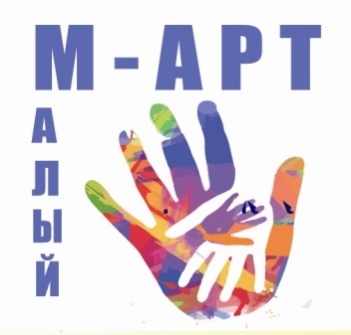 Поздравляем победителей и призеров конкурса!!!        Номинация:  рисунок        Возрастная категория: 10-13лет1 место                                                                                                                                                                                                              Пичкалёва Вероника Алексеевна  МБУ ДО «Детская школа искусств» г. Оса 2 место  Меркурьева Мария Владимировна       МБУ ДО «Детская художественная школа» Озерского городского округа Челябинской области    Ивонина Полина Сергеевна          МБУ ДО «ДШИ» г.Лысьва                                                                                                                                                                                                   3 место                                                                                                                                                                               Дмитриева Маргарита Эдуардовна  Художественная школа-студия «Ультрамарин»МАОУ «Гимназия №1» г.СоликамскМитракова Амелия Олеговна МБУ ДО «Уинская ДШИ»        Номинация:  рисунок   Возрастная категория: 14-17лет1 место                                                                                                                                                                                                         Силина Ольга Сергеевна  МАУ ДО «Детская школа искусств», г. Краснокамск 2 место                                                                                                                                                                                                      Игнатьева Ксения Даниловна  МБУ ОО ДО «Детская школа искусств №10», г. ИжевскНазаров Дмитрий Андреевич  МБУ ОО ДО «Детская школа искусств №10», г. Ижевск  3 место                                                                                                                                                                                          Атепалихина София Станиславовна  МБУ ДО «ДШИ» г.ЛысьваМахнутина Анастасия Олеговна   МБУ ДО Детская музыкальная школа, г.ЛысьваНекрасова Полина Валерьевна  Художественная школа-студия «Ультрамарин» МАОУ «Гимназия №1» г. Соликамск        Номинация:  рисунок         Студенты СПО 1 курс 1 место                                                                                                                                                                                                   Измайлова Екатерина Алексеевна  ГБПОУ «Пермский краевой колледж «Оникс» 2 место                                                                                                                                                                                                     Колобова Вероника  Кунгурский филиал ФГБОУ ВО «РГХПУ им. С.Г. Строганова» 3 место                                                                                                                                                                                                    Вазикова Ирина Игоревна  ГБПОУ «Пермский краевой колледж «Оникс»Сигаева Александра Кунгурский филиал ФГБОУ ВО «РГХПУ им. С.Г. Строганова»Номинация:  живопись  Возрастная категория: 10-13лет1 место                                                                                                                                                                                                         Спирина Анастасия Николаевна        МБОУ ДО  «Центр дополнительного образования» с.Березовка                                                                                                                             2 место                                                                                                                                                                                                   Малафеева Софья Павловна  МАОУ ДО «Суксунская ДШИ» 3 место                                                                                                                                                                               Южанина Ульяна Станиславовна   МБУ ДО «Детская школа искусств» г. ОсаНоминация:  живопись  Возрастная категория: 14-17лет1 место                                                                                                                                                                                                       Попова Анна Владимировна   МБУ ОО ДО «Детская школа искусств №10», г. Ижевск2 место                                                                                                                                                                                                      Дубова Татьяна Кирилловна   МБУ ДО «Детская художественная школа» Озерского городского округа Челябинской областиТиунова Екатерина Дмитриевна  МБУ ДО «ДШИ» г.Лысьва3 место                                                                                                                                                                                          Папикян Алевтина Сергеевна   МБУ ДО «Верещагинская школа искусств»Ушакова Мария Денисовна  Художественная школа-студия «Ультрамарин» МАОУ «Гимназия №1» г. СоликамскВолкова Лидия Вячеславовна  МБУ ДО «Детская школа искусств № 2", г. ГлазовНоминация:  живопись   Студенты СПО 1 курс 1 место                                                                                                                                                                                                      Софронова Анна Александровна   ГБПОУ «Пермский колледж предпринимательства и сервиса»2 место                                                                                                                                                                                                  Васильева Арина Геннадьевна    ГБПОУ «Пермский колледж предпринимательства и сервиса»Кандакова       Стефания Александровна  Кунгурский филиал ФГБОУ ВО «РГХПУ им. С.Г. Строганова»3 место                                                                                                                                                                                                            Исаева Екатерина Николаевна  Кунгурский филиал ФГБОУ ВО «РГХПУ им. С.Г. Строганова»Номинация:  композиция     Возрастная категория: 10-13 лет                                             1 место       Литвин Дмитрий Алексеевич  МБУ ДО Детская музыкальная школа, г.Лысьва                                                                                                                                                                                             2 местоОборина Варвара Денисовна  МАУДО «ЦДОД «Дар»Махнева Дарья Романовна  МАУДО "Центр дополнительного образования детей "Дар"                                                                                                                                                                                                    3 место                                                                                                                                                                                                 Новоселова Мария   МАУДО «ДШИ им. Р.Н.Розен»Назарова Екатерина Андреевна  МБУ ОО ДО «Детская школа искусств №10», г. ИжевскНоминация:  композиция     Возрастная категория: 14-17лет1 место                                                                                                                                                                                                                   Копылова Злата Юрьевна МБУ ДО «Детская школа искусств № 2", г. Глазов2 местоЛобашева Алиса Эдуардовна   МБУ ДО «Верещагинская школа искусств»Шагина Виктория Ивановна   МБУ ДО «Детская художественная школа» Озерского городского округа Челябинской области3 место                                                                                                                                                                                                 Дряхлова Анна Михайловна  МБУ ДО «Верещагинская школа искусств» Котельникова Анна Вячеславовна  МБУ ДО «Детская школа искусств» г. Оса                                                                                                                                                                          Номинация:  композиция     Студенты СПО 1 курс 1 место                                                                                                                                                                                                                      Сухих Юлия  вячеславовна Кунгурский филиал ФГБОУ ВО «РГХПУ им. С.Г. Строганова»                                                                                                     2 место                                                                                                                                                                                                 Макурина Елизавета Алексеевна      ГБПОУ «Пермский краевой колледж «Оникс»3 место                                                                                                                                                                                                Малышкина Екатерина Константиновна             ГБПОУ «Пермский краевой колледж «Оникс»Любимова  Ксения             Кунгурский филиал ФГБОУ ВО «РГХПУ им. С.Г. Строганова»                                                                                                     